Phonics Can you break the egg and make the word? 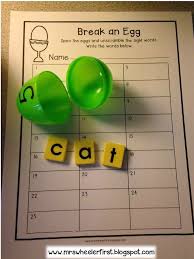 ReadingCan you match the rhyming words and read them? 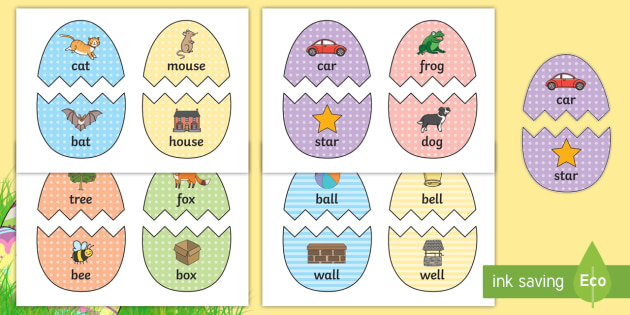 MathsCan you draw the other half of the egg?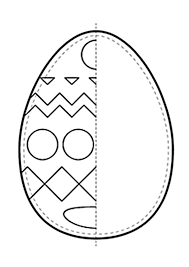 WritingCan you write about your Easter egg hunt around your house and garden?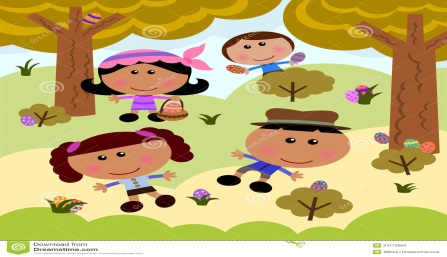 5 Funky fingers tableCan you decorate an egg with a pattern? 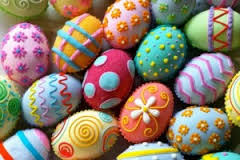 6. My Challenge…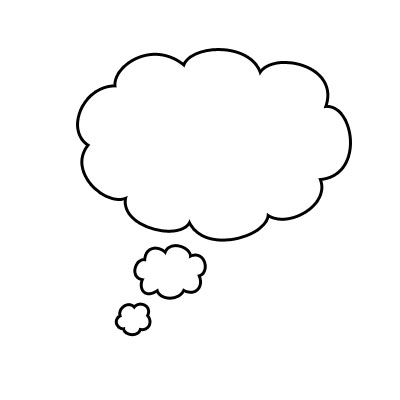 